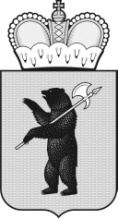 ПРИГОРОДНАЯ ТЕРРИТОРИАЛЬНАЯ ИЗБИРАТЕЛЬНАЯ КОМИССИЯ ГОРОДА ПЕРЕСЛАВЛЯ-ЗАЛЕССКОГО РЕШЕНИЕг. Переславль-Залесский                «06»  апреля     2022г.                                                                  № 17/77О формах подтверждений получения документов, представляемых избирательными объединениями и кандидатами в Пригородную  территориальную избирательную комиссию города Переславля-Залесского при проведении дополнительных выборов депутатов Переславль-Залесской городской Думы  седьмого созыва по многомандатному избирательному округу № 6              В соответствии со статьями 20, 22 и 24 Закона Ярославской области 
от 02.06.2003 № 27-з «О выборах в органы государственной власти Ярославской области и органы местного самоуправления муниципальных образований Ярославской области» Пригородная территориальная избирательная комиссия города Переславля-Залесского  РЕШИЛА:             1.Утвердить формы подтверждений получения документов, представляемых кандидатами и избирательными объединениями в Пригородную территориальную избирательную комиссию города Переславля-Залесского, при проведении дополнительных выборов депутатов Переславль-Залесской городской Думы седьмого созыва по многомандатному избирательному округу № 6 (приложения № 1- № 8).          2. Установить, что подтверждения, указанные в пункте 1 настоящего решения, составляются в двух экземплярах, регистрируются, один экземпляр выдается уполномоченному представителю избирательного объединения, кандидату (иному уполномоченному лицу), второй экземпляр прикладывается к документам избирательного объединения, кандидата и хранится в территориальной избирательной комиссии.         3. Разместить, настоящее решение на странице Пригородной территориальной избирательной комиссии города Переславля-Залесского, официального сайта Избирательной комиссии Ярославской области в информационно-телекоммуникационной сети Интернет.         4. Контроль за исполнением настоящего постановления возложить на председателя  Пригородной территориальной избирательной комиссии города Переславля-Залесского Бровкину Н.А.Председатель территориальнойизбирательной комиссии                                                  Н.А. Бровкина                        	                                          Секретарь территориальной                                    избирательной комиссии                                                  О.А. ОрловаПриложение 1к решению  Пригородной территориальной избирательной комиссии  города Переславля-Залесскогоот 06.04.2021. № 17/77Дата и время представления документов: ____ час. ____ мин.«___» ________  2022 годаДата и время начала приема документов: _____ час.____ мин.«___» ________ 2022 годаДата и время окончания приема документов: __ час.___ мин.                                                                                                            «___» ________ 2022 года     Подтверждениеполучения документов, представляемых для заверения списка кандидатов   в депутаты Переславль-Залесской городской Думы седьмого созыва по многомандатным избирательным округам, выдвинутых_______________________________________________________________________________________________________(наименование избирательного объединения)_______________________________________________________________________________________________________на дополнительных выборах депутатов  Переславля-Залесской городской Думы седьмого созыва по многомандатному избирательному округу № 6Пригородная территориальная избирательная комиссия города Переславля-Залесского приняла от уполномоченного представителя избирательного объединения          _____________________________________________________________________  (фамилия, имя, отчество)следующие документы:Уполномоченный представитель избирательного объединения _________________________________________________________________________________________________(наименование избирательного объединения)извещен о том, что рассмотрение вопроса, о заверении списка кандидатов по многомандатному избирательному округу № 6 назначено    на:   _____ час. _____ мин. «_____» ________ 2022 года.Второй экз. подтверждения  получен     ________________________________________                                                                                                                                                                    (подпись)                     (фамилия, имя, отчество)Дата: ___ ___________ 2022г.Приложение 2к решению  Пригородной территориальной избирательной комиссии города Переславля-Залесского от 06.04.2022. № 17/77Дата и время представления документов: ____ час. ____ мин.«___» ________  20 22 годаДата и время начала приема документов: _____ час.____ мин.«___» ________ 20 22 годаДата и время окончания приема документов: __ час.___ мин.                                                                                                            «___» ________ 20 22 года Подтверждениеполучения документов,  представляемых кандидатом для уведомления о выдвижении, включенного в заверенный Пригородной территориальной избирательной комиссией города Переславля-Залесского список кандидатов в депутаты Переславль-Залесской городской Думы седьмого созыва выдвинутых _________________________ _____________________________________________________________________________                                                                           (наименование избирательного объединения)  на дополнительных выборах депутатов Переславль-Залесской городской Думы седьмого созыва по многомандатному избирательному округу № 6Пригородная территориальная избирательная комиссия города Переславля-Залесского приняла от кандидата______________________________________________________                                                                                                                                                      (фамилия, имя, отчество)следующие документы:Приложение 3к решению  Пригородной территориальной избирательной города Переславля-Залесскогоот 06.04.2022. № 17/77Дата и время представления документов: ____ час. ____ мин.«___» ________  20 22 годаДата и время начала приема документов: _____ час.____ мин.«___» ________ 20 22 годаДата и время окончания приема документов: __ час.___ мин.                                                       «___» ________ 2022 года                                                                                     ПОДТВЕРЖДЕНИЕполучения документов, представляемых кандидатом  для уведомления о выдвижении кандидатом в депутаты Переславль-Залесской городской Думы седьмого созыва в порядке самовыдвижения  на дополнительных выборах депутатов Переславль-Залесской городской Думы седьмого  созыва по многомандатному избирательному округу № 6Пригородная территориальная избирательная комиссия города Переславля-Залесского    приняла от______________________________________________________________(фамилия, имя, отчество)следующие документы:Приложение 4к решению Пригородной территориальной избирательной комиссии города Переславля-Залесскогоот 06.04.2022. № 17/77Дата и время представления документов: ____ час. ____ мин.«___» ________  20 22 годаДата и время начала приема документов: _____ час.____ мин.«___» ________ 20 22годаДата и время окончания приема документов: __ час.___ мин.                «___» ________ 20 22 года                                                                                                                                                    ПОДТВЕРЖДЕНИЕполучения документов, представляемых кандидатом в депутаты Переславля-Залесской городской Думы седьмого созыва ___________________________________________________________________________,(фамилия, имя, отчество кандидата) выдвинутым в порядке самовыдвижения, избирательным объединением (нужное подчеркнуть)по многомандатному избирательному округу № 6  на дополнительных выборах  депутатов Переславль-Залесской городской Думы седьмого   созыва по многомандатному избирательному округу №       для регистрации Пригородная территориальная  избирательная комиссия города Переславля-Залесского   приняла от _____________________________________________________________________ (фамилия, имя, отчество кандидата следующие документы:                   МППриложение 5К решению Пригородной  территориальной избирательной комиссии  города Переславля-Залесскогоот 06.04.2022. № 17/77Дата и время представления документов: ____ час. ____ мин.«___» ________  20 22 годаДата и время начала приема документов: _____ час.____ мин.«___» ________ 20 22 годаДата и время окончания приема документов: __ час.___ мин.                                                                                                            «___» ________ 20 22 года     ПОДТВЕРЖДЕНИЕо приеме документов от _____________________________________________________________________,на дополнительных выборах депутатов Переславль-Залесской городской Думы седьмого созыва по многомандатному избирательному округу № 6 Территориальная избирательная комиссия    приняла  следующие документы:Кандидат (представитель изб. объединения)         _____________  __________________                                                                                                                                 (подпись)                       (фамилия, имя, отчество)                                   Руководитель или член Рабочейгруппы по приему и проверке документов                                         __________________  _______________________                                                                                                                                 (подпись)                       (фамилия, имя, отчество)МП                                      Дата и время представления документов:«____» ________________ 2022 года, ____ час. ____ мин.                                      Дата и время начала приема документов:«____» ________________ 2022 года, ____ час. ____ мин.                                     Дата и время окончания приема документов:                                                 «____» ________________ 2022 года, ____ час. ____ минПОДТВЕРЖДЕНИЕполучения документов для регистрации уполномоченного представителя по финансовым вопросам, назначенного кандидатом в депутаты Переславль-Залесской городской Думы седьмого созыва _____________________________________________________________________________,(фамилия, имя, отчество кандидата)выдвинутого по многомандатному избирательному округу № 6 на дополнительных выборах депутатов Переславль-Залесской городской Думы седьмого созыва  по многомандатному избирательному округу №6Пригородная территориальная избирательная комиссия города Переславля-Залесского приняла от _____________________________________________________________________________,                                             (фамилия, имя, отчество кандидата)следующие документы:                                      Дата и время представления документов:«____» ________________ 2022 года, ____ час. ____ мин.                                      Дата и время начала приема документов:«____» ________________ 2022 года, ____ час. ____ мин.                                     Дата и время окончания приема документов:                                                 «____»  ________________ 2022  года, ____ час. ____ минПОДТВЕРЖДЕНИЕполучения документов для регистрации доверенных лиц, назначенных кандидатом в депутаты Переславль-Залесской городской Думы седьмого созыва _____________________________________________________________________________,(фамилия, имя, отчество кандидата)выдвинутым  по многомандатному избирательному округу № 6 на дополнительных выборах депутата Переславль-Залесской городской Думы седьмого созыва  по многомандатному избирательному округу № 6 Пригородная территориальная избирательная комиссия города Переславля-Залесского  приняла от _____________________________________________________________________________,                                             (фамилия, имя, отчество кандидата)следующие документы:                                      Дата и время представления документов:«____» ________________ 2022 года, ____ час. ____ мин.                                      Дата и время начала приема документов:«____» ________________ 2022 года, ____ час. ____ мин.                                     Дата и время окончания приема документов:                                                 «____»  ________________ 2022  года, ____ час. ____ минПОДТВЕРЖДЕНИЕполучения документов, представленных кандидатом в депутаты  Переславль-Залесской городской Думы седьмого созыва, выдвинутого по многомандатному избирательному округу № 6, на дополнительных выборах депутата Переславль-Залесской городской Думы седьмого созыва по многомандатному избирательному округу № 6при отзыве доверенных лиц, прекращении полномочий уполномоченного представителя кандидата по финансовым вопросам Пригородная территориальная избирательная комиссия города Переславля-Залесского приняла от ____________________________________________________________________________                                                  (фамилия, имя, отчество)следующие документы:1.Список кандидатов, выдвинутый избирательным объединением по  многомандатным округам, на бумажном носителе в машиночитаемом видена ____ л. в 1 экз.2.Нотариально удостоверенная копия документа о государственной регистрации избирательного объединенияна ____ л. в 1 экз.3.Копия устава общественного объединения (не являющегося политической партией), заверенная постоянно действующим руководящим органом общественного объединенияна ____ л. в 1 экз.4.Решение съезда политической партии (конференции или общего собрания ее регионального отделения, общего собрания иного структурного подразделения политической партии, соответствующего органа политической партии, ее регионального отделения или иного структурного подразделения), съезда (конференции, собрания) иного общественного объединения, его регионального или местного отделения о выдвижении кандидатов по многомандатному  избирательному округу № 6 на ____ л. в 1 экз.5.Документ, подтверждающий согласование с соответствующим органом избирательного объединения кандидатур, выдвигаемых в качестве кандидатов (если такое согласование предусмотрено уставом политической партии, иного общественного объединения).на ____ л. в 1 экз.6.Решение съезда (конференции, общего собрания, иного органа) избирательного объединения о назначении уполномоченных представителей избирательного объединенияна ____ л. в 1 экз.7.Сведения о полном и сокращенном наименовании политической партии, общественного объединения, которое будет использоваться в избирательном бюллетене, протоколе об итогах голосования, результатах выборов.на ____ л. в 1 экз.8Заявления каждого из кандидатов о согласии баллотироваться в составе списка кандидатов по многомандатному избирательному округу ____ штукна ____ л. в 1 экз.9Иные документыУполномоченный представительизбирательного объединения_______________________________                                                                                                                        (подпись)          (фамилия, имя, отчество)Руководитель или член Рабочейгруппы по приему и проверке документов                                         МП_______________________________                                                                                                                        (подпись)          (фамилия, имя, отчество)          1.Копия паспорта (или отдельных страниц, определяемых ЦИК России) или документа, заменяющего паспорт на ____ л. 2.Копии документов, подтверждающих указанные в заявлении о согласии баллотироваться, сведения о профессиональном образованиина ____ л.3.Справка с основного места работы (копия трудовой  книжки, выписка из трудовой книжки или иные документ, подтверждающий сведения об основном месте работы или службы, о занимаемой должности, документы, подтверждающие сведения о роде занятий) кандидатана ____ л. в 1 экз.4.Справка из законодательного органа субъекта РФ, представительного органа муниципального образования об исполнении кандидатом обязанностей депутата на непостоянной основена ____ л. в 1 экз.  5Справка о принадлежности кандидата к политической партии, не более чем к одному общественному объединению и статусе в немна ____ л. в 1 экз.6Копии документов, если кандидат менял фамилию, имя, отчествона ____л.в 1 эк7 Иные документыКандидат_______________________________                                                                                                                        (подпись)          (фамилия, имя, отчество)Руководитель или член Рабочейгруппы по приему и проверке документов                                         МП_______________________________                                                                                                                        (подпись)          (фамилия, имя, отчество)1.Заявление кандидата о согласии баллотироваться с обязательством в случае его избрания прекратить деятельность, несовместимую со статусом депутатана ____ л. 2Копия паспорта (или отдельных страниц, определяемых ЦИК России) или документа, заменяющего паспорт штукна ____ л.3.Копии документов, подтверждающих указанные в заявлении о согласии баллотироваться, сведения о профессиональном образовании, заверенные кандидатомна ____ л. в 1 экз.4.Справка с основного места работы (копии трудовых книжек, выписки из трудовых книжек или иные документы, подтверждающие сведения об основном месте работы или службы, о занимаемой должности, документы, подтверждающие сведения о роде занятий) кандидатана ____ л. в 1 экз.5.Справка из законодательного  органа субъекта РФ,  представительного органа муниципального образования об исполнении кандидатом обязанностей депутата на непостоянной основе                                                                         на ____ л. в 1 экз.6Справка о принадлежности кандидата к политической партии, не более чем к одному общественному объединению и статусе в немна ____ л. в 1 экз.7 Копии документов, если кандидат менял фамилию, имя, отчествона ____л.8Иные документыКандидат_______________________________                                                                                                                        (подпись)          (фамилия, имя, отчество)Руководитель или член Рабочейгруппы по приему и проверке документов                                         МП_______________________________                                                                                                                        (подпись)          (фамилия, имя, отчество)11 Документ, подтверждающий открытие специального избирательного счета  кандидатана _______ л.в 1 экз.Сведения об изменениях в данных о кандидате, ранее представленных в соответствии с законом (при наличии)на _______ л.в 1 экз.3Подписные листы с подписями избирателей, собранными в поддержку самовыдвижения кандидата в депутаты Переславль-Залесской городской Думы седьмого созыва по многомандатному избирательному округу № 6   Заявленное количество подписейпапок______кол-во листов _____кол-в штук_____в 1 зкз4Протокол об итогах сбора подписей избирателейна бумажном носителев машиночитаемом виде_____ л.в 1 экз.;_____ л. 1 экз5Первый финансовый отчетна _______ л.в 1 экз.6 Фотография  размером 3 х 4штук ________7Внешний носитель информации с документами в машиночитаемом виде____________ штук.8Иные документы:Кандидат_______________________________                                                                                                                        (подпись)          (фамилия, имя, отчество)Руководитель или член Рабочейгруппы по приему и проверке документов                                         _______________________________                                                                                                                        (подпись)          (фамилия, имя, отчество)№ п/пНаименование документаКол-во листов1.на____л.2.на____л.3.на____л.4.на____л.5.на____л.6.7.8.9.                                                      Приложение № 6к решению Пригородной  территориальной избирательной комиссии  города Переславля-Залесскогоот 06.04.2022. №  17/77Заявление кандидата, выдвинутого по многомандатному избирательному округу на дополнительных выборах депутата Переславль-Залесской городской Думы седьмого созыва по многомандатному избирательному округу № 6, о назначении его уполномоченного представителя по финансовым вопросамна _______ л.в 1 экз.Заявление гражданина о согласии быть уполномоченным представителем по финансовым вопросамна _______ л.в 1 экз.Нотариально заверенная копия доверенности уполномоченного представителя по финансовым вопросамна _______ л.в 1 экз.Паспорт или документ, заменяющий паспорт гражданина Российской Федерациина _______ л.в 1 экз.Иные документы:Кандидат                                                   __________________________  ________________________                                                                                         (подпись)                         (фамилия, имя, отчество)Руководитель или член Рабочейгруппы по приему и проверке документов                                         ____________________  ___________________                                                                                                            (подпись)                          (фамилия, имя, отчество)                               МПКандидат                                                   __________________________  ________________________                                                                                         (подпись)                         (фамилия, имя, отчество)Руководитель или член Рабочейгруппы по приему и проверке документов                                         ____________________  ___________________                                                                                                            (подпись)                          (фамилия, имя, отчество)                               МПКандидат                                                   __________________________  ________________________                                                                                         (подпись)                         (фамилия, имя, отчество)Руководитель или член Рабочейгруппы по приему и проверке документов                                         ____________________  ___________________                                                                                                            (подпись)                          (фамилия, имя, отчество)                               МП                                                      Приложение № 7к решению Пригородной  территориальной избирательной комиссии  города Переславля-Залесскогоот 06.04.2022. №  17/77Заявление кандидата, выдвинутого по многомандатному избирательному округу на дополнительных выборах депутата Переславль-Залесской городской Думы седьмого созыва по многомандатному избирательному округу № 6, о назначении его уполномоченного представителя по финансовым вопросамна _______ л.в 1 экз.Заявление каждого гражданина о согласии быть доверенным лицомштук _____на _______ л.в 1 экз.Копия приказа (распоряжения) об освобождении от исполнения служебных обязанностей (в том числе и в период отпуска) в случае если доверенное лицо является государственным или муниципальным служащим на _______ л.в 1 экз.Кандидат                                   ____________________________  _________________________                                                                                         (подпись)                            (фамилия, имя, отчество)Руководитель или член Рабочейгруппы по приему и проверке документов                             _____________________  ___________________                                                                                         (подпись)                               (фамилия, имя, отчество)                               МПКандидат                                   ____________________________  _________________________                                                                                         (подпись)                            (фамилия, имя, отчество)Руководитель или член Рабочейгруппы по приему и проверке документов                             _____________________  ___________________                                                                                         (подпись)                               (фамилия, имя, отчество)                               МПКандидат                                   ____________________________  _________________________                                                                                         (подпись)                            (фамилия, имя, отчество)Руководитель или член Рабочейгруппы по приему и проверке документов                             _____________________  ___________________                                                                                         (подпись)                               (фамилия, имя, отчество)                               МППриложение № 8к решению Пригородной  территориальной избирательной комиссии  города Переславля-Залесскогоот 06.04.2022. № 17/771. Заявление кандидата об отзыве доверенных лиц кандидатана _______ л.в 1 экз.2.Заявление кандидата о прекращении полномочий уполномоченного представителя кандидата по финансовым вопросамна _______ л.в 1 экз.Кандидат                                                  __________________________  ________________________                                                                                     (подпись)                       (фамилия, имя, отчество)Руководитель или член Рабочейгруппы по приему и проверке документов                                        _____________________  ___________________                                                                                                         (подпись)                        (фамилия, имя, отчество)                                    МПКандидат                                                  __________________________  ________________________                                                                                     (подпись)                       (фамилия, имя, отчество)Руководитель или член Рабочейгруппы по приему и проверке документов                                        _____________________  ___________________                                                                                                         (подпись)                        (фамилия, имя, отчество)                                    МПКандидат                                                  __________________________  ________________________                                                                                     (подпись)                       (фамилия, имя, отчество)Руководитель или член Рабочейгруппы по приему и проверке документов                                        _____________________  ___________________                                                                                                         (подпись)                        (фамилия, имя, отчество)                                    МП